雷鸟脱险野外生存五天五晚荒岛+雨林（三亚）夏令营最快乐、最放松、最有价值的暑期来了！逃离雾霾，奔向大自然的“天然氧吧”！伸手触及白云、蓝天，天高海阔任我畅游！在最专业的教练陪同下体验真正的野外生存；结交来自四面八方的挚友，结下影响一生的挚情。我们的［野外生存训练］会让孩子们刻骨铭心地懂得：  虚心学习和充足准备，是提高安全管控能力的必备“行囊”； 患难和困境，可以塑造坚强的自己和真正的友谊； 适度的焦虑、担心和恐惧，只是生命之旅中沿途的风景，统统会过去的。 身体力行地做到： 没有嘲笑，只有帮助和鼓励； 必须彻底地管理自己； 关键的时候，更需要冷静、果敢，和随机应变。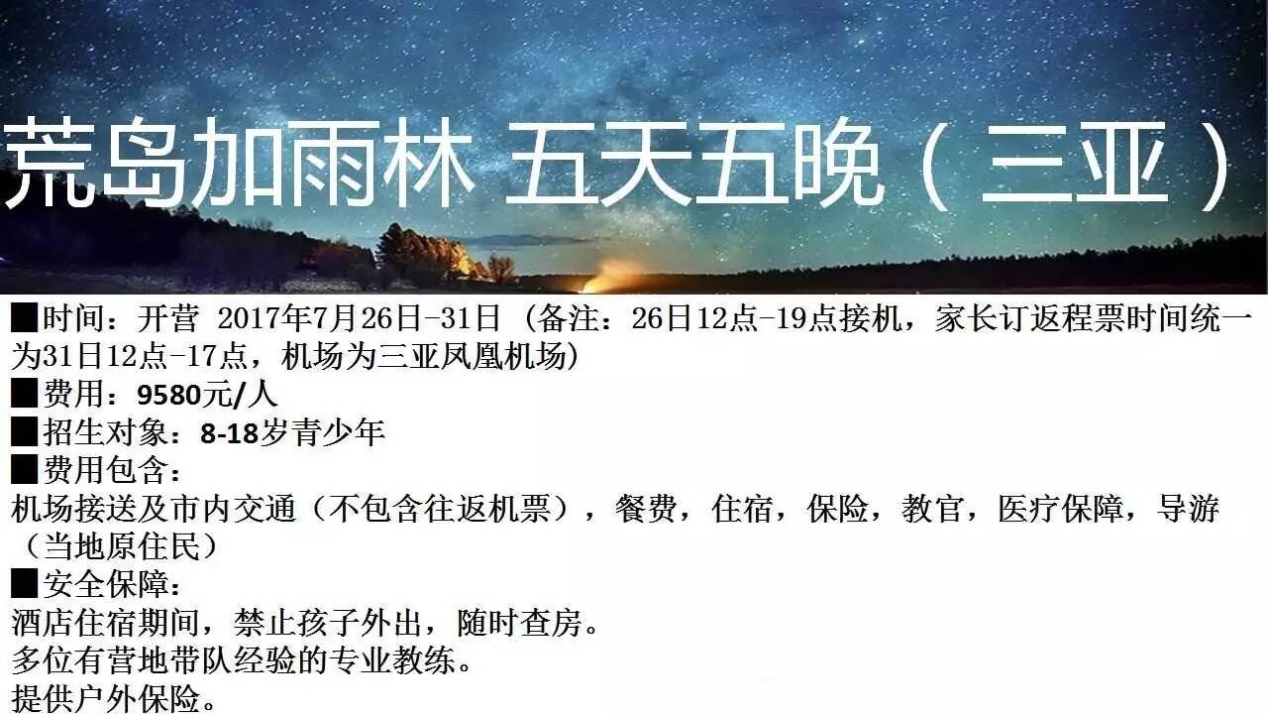 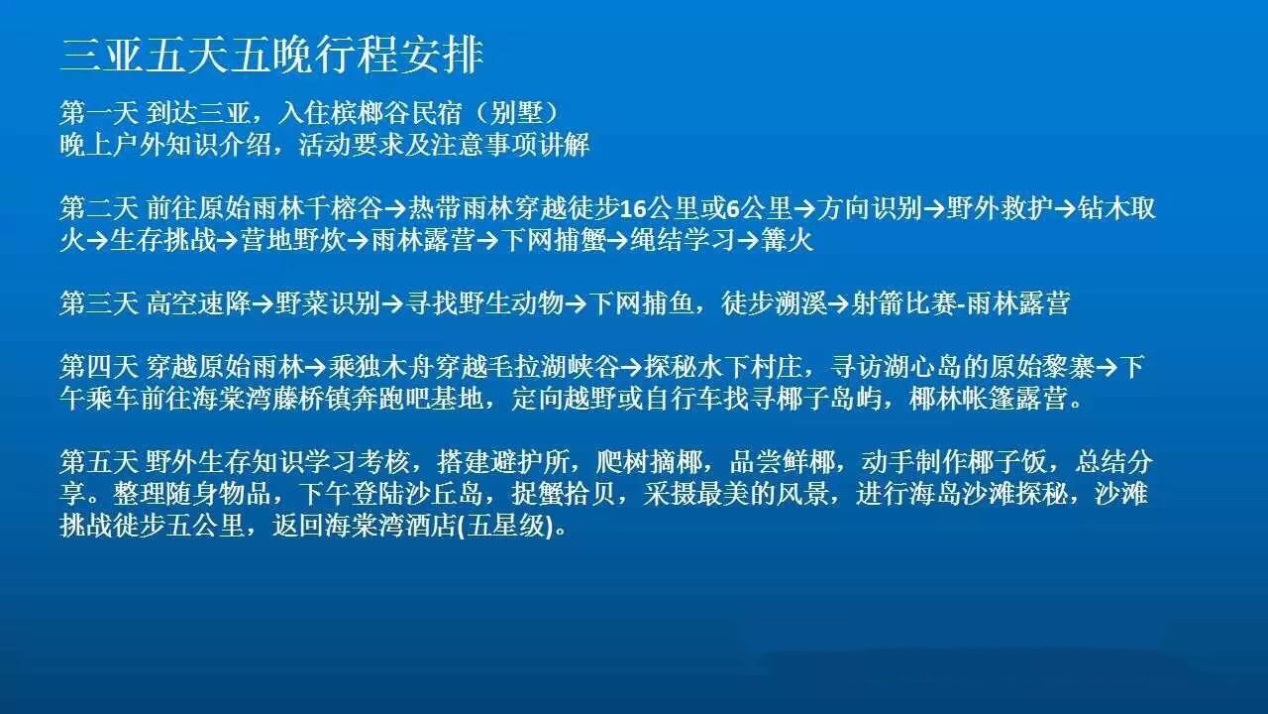 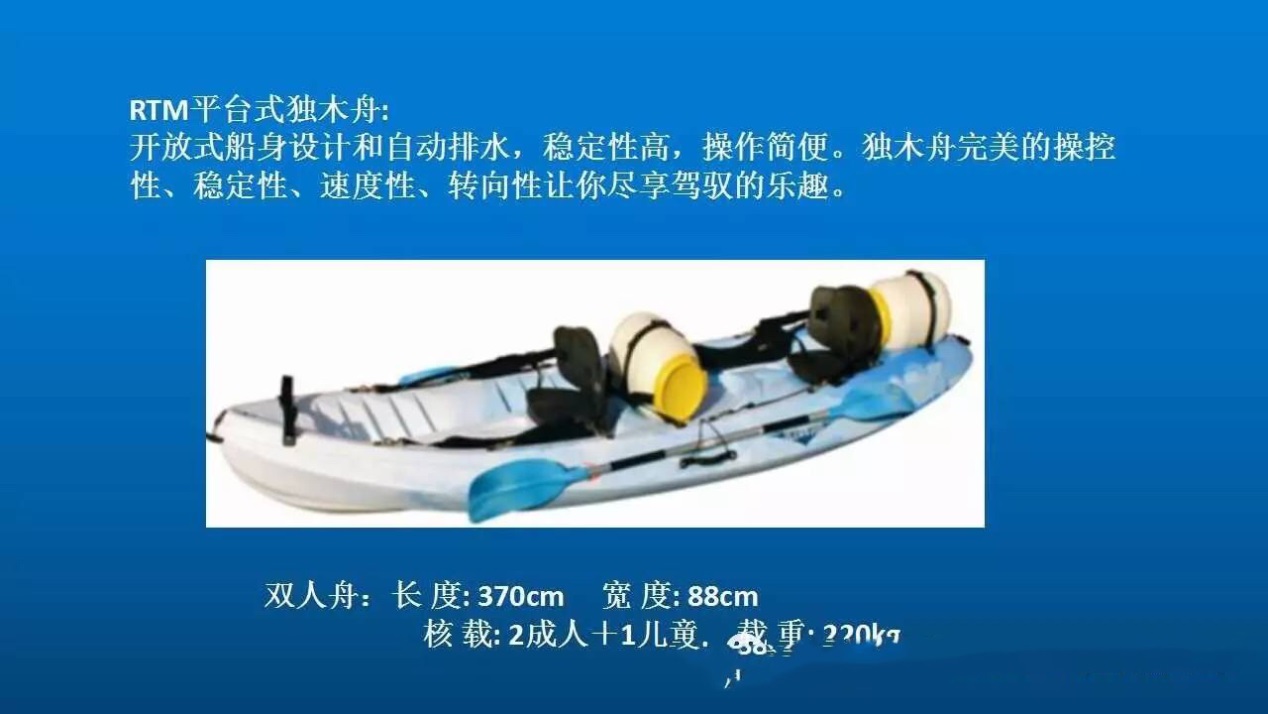 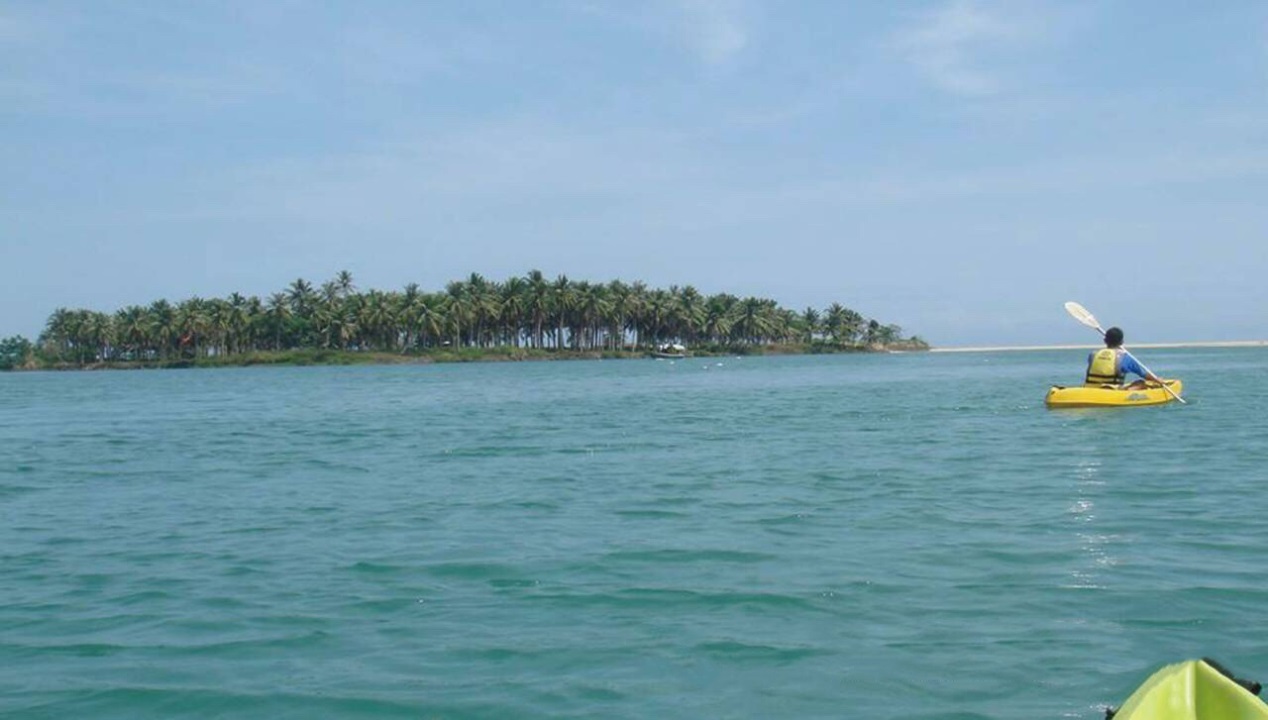 椰子岛是海棠湾中唯一没有开发的小岛，景色自然脱俗，岛上椰林密布，可以自己动手轻松采摘鲜椰，躺在椰树之间的吊床上遐思。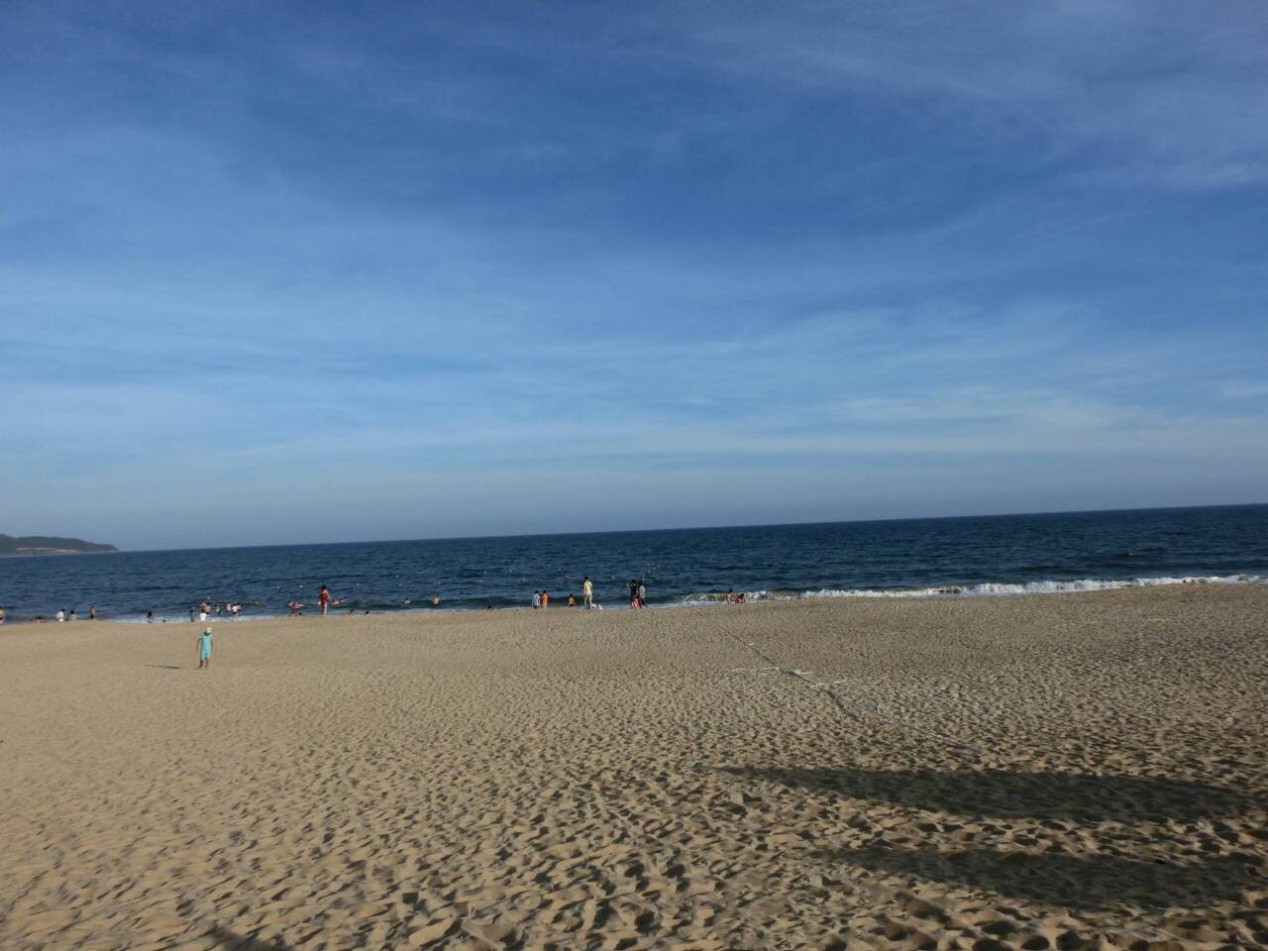 沙丘岛千百年任凭河、海冲刷形成，沙滩平缓，沙质松软；只身在碧波浩瀚的大海中，与天相连，更为它增添了几分神秘色彩。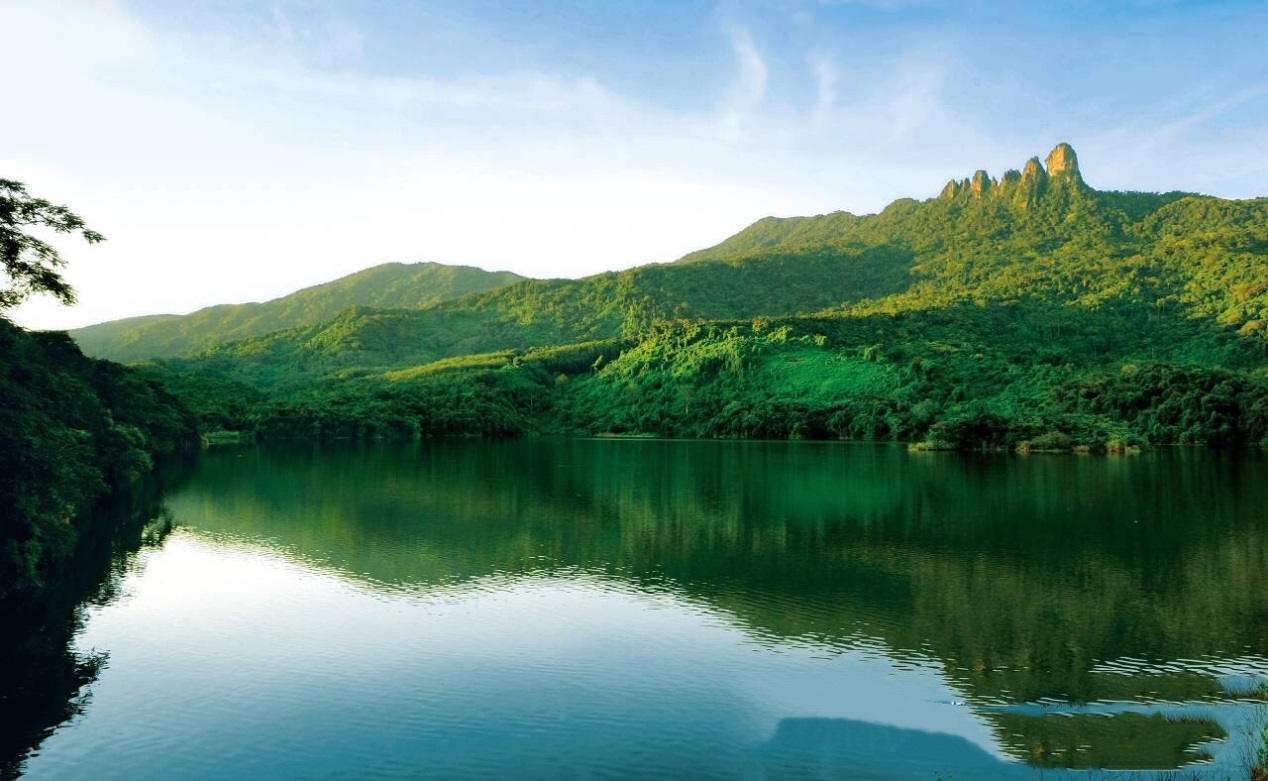 千榕谷位于保亭黎族自治县，浓郁的热带原始森林，幽径腾蔓缠绕，谷内数里鲜有人迹，野生资源丰富，和恐龙同岁的桫椤树遍布其中，热带雨林环绕多条山溪穿行其间。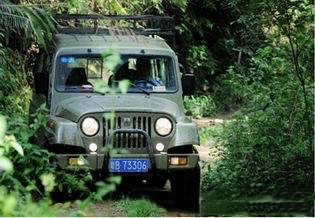 千榕谷原始森林其间隐藏多年前的战备通道，与五指山蜿蜒相通，道路随着日月流逝淹没在荒草中，是海南越野车雨林穿越的经典线路。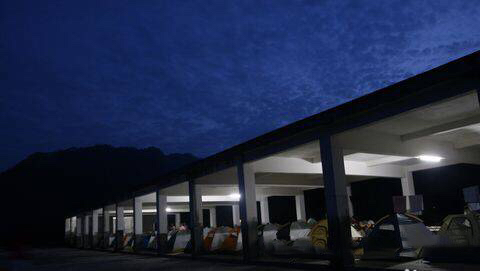 千榕谷汽车营地露营区有顶棚式结构组成不受风雨影响，公共活动区设置照明，良好的露营条件、完善的配套设施，使营地成为海南雨林户外活动的首选场地。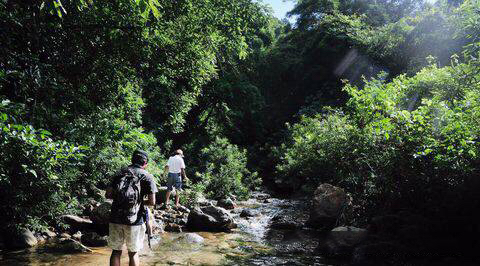 千榕谷作为户外爱好者探险乐园，还可以体验雨林徒步、溯溪穿越、山地骑行、攀岩速降和洞穴探险等…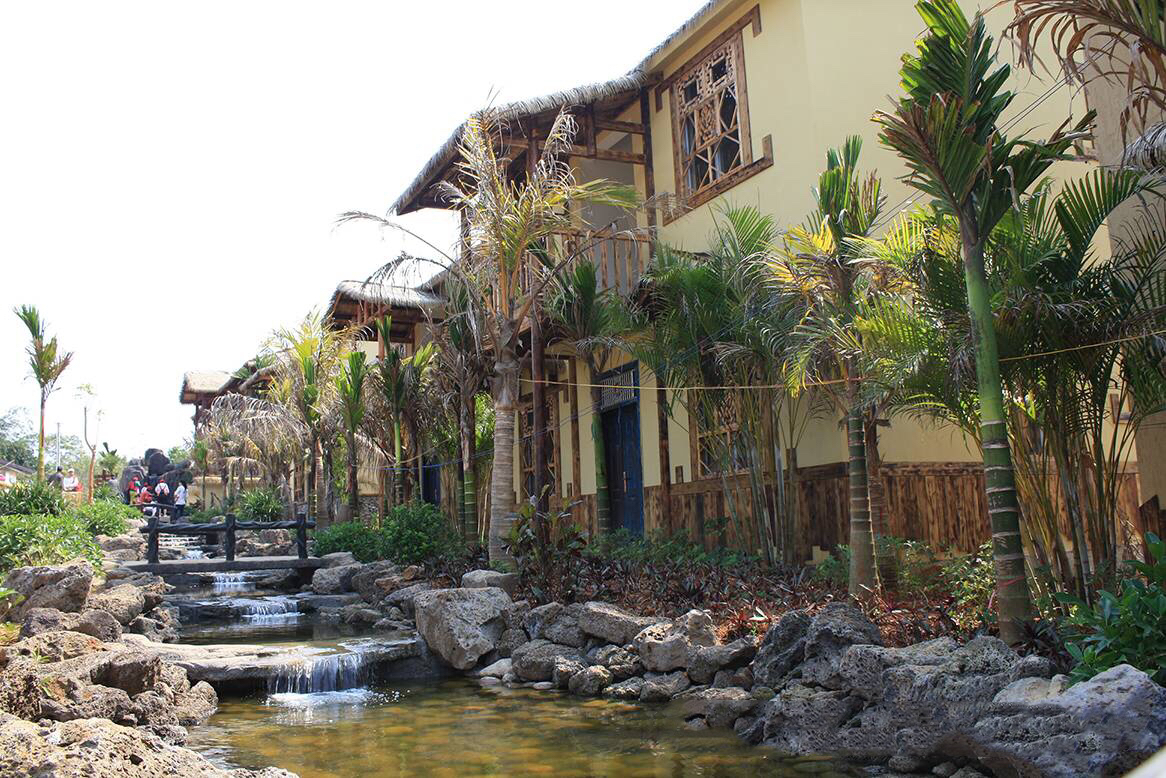 毛拉湖位于保亭黎族自治县，藏身于崇山峻岭之中，林木葱郁，又有百翠湖之称，划独木舟去探寻湖心岛的原始黎寨，品尝黎家珍藏的山岚米酒及风味竹筒饭。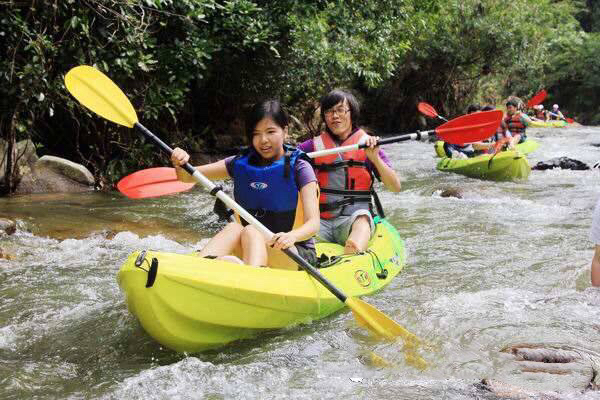 毛拉湖峡谷上半程溪流潺潺，适合漂流穿越；下半程山峦叠嶂，水系支流丰富，是独木舟寻幽探秘的极佳场所。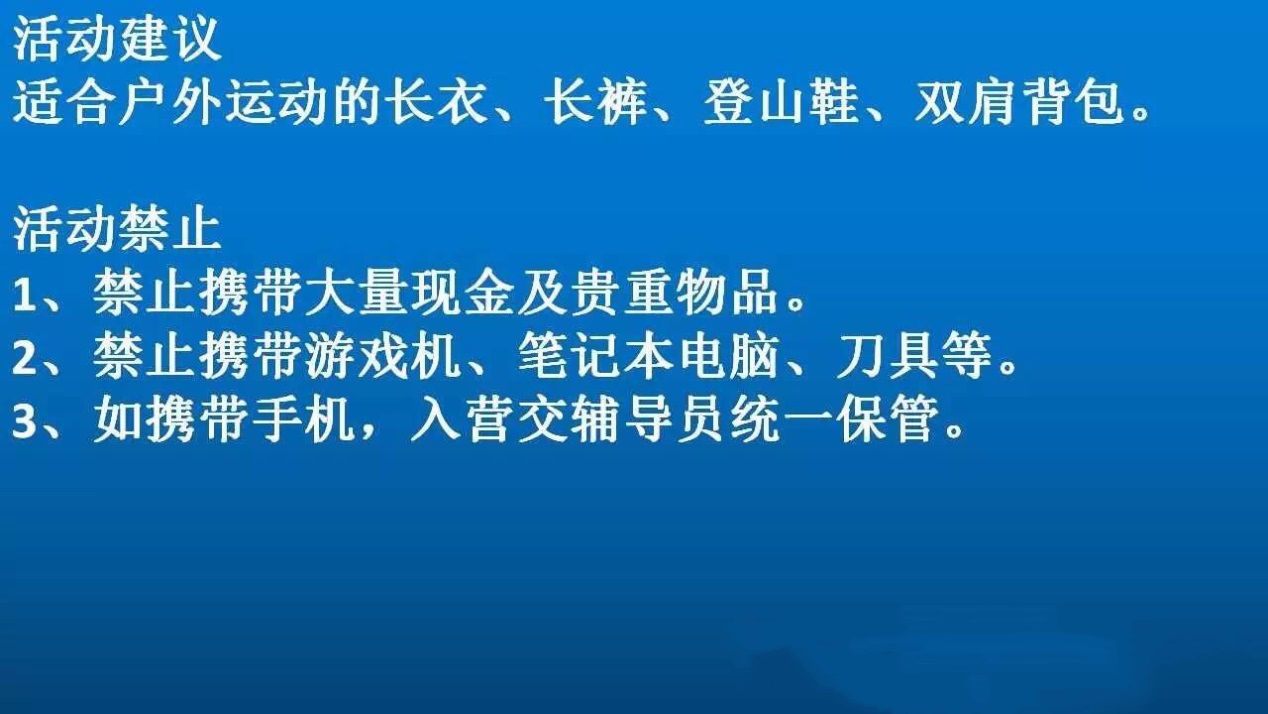 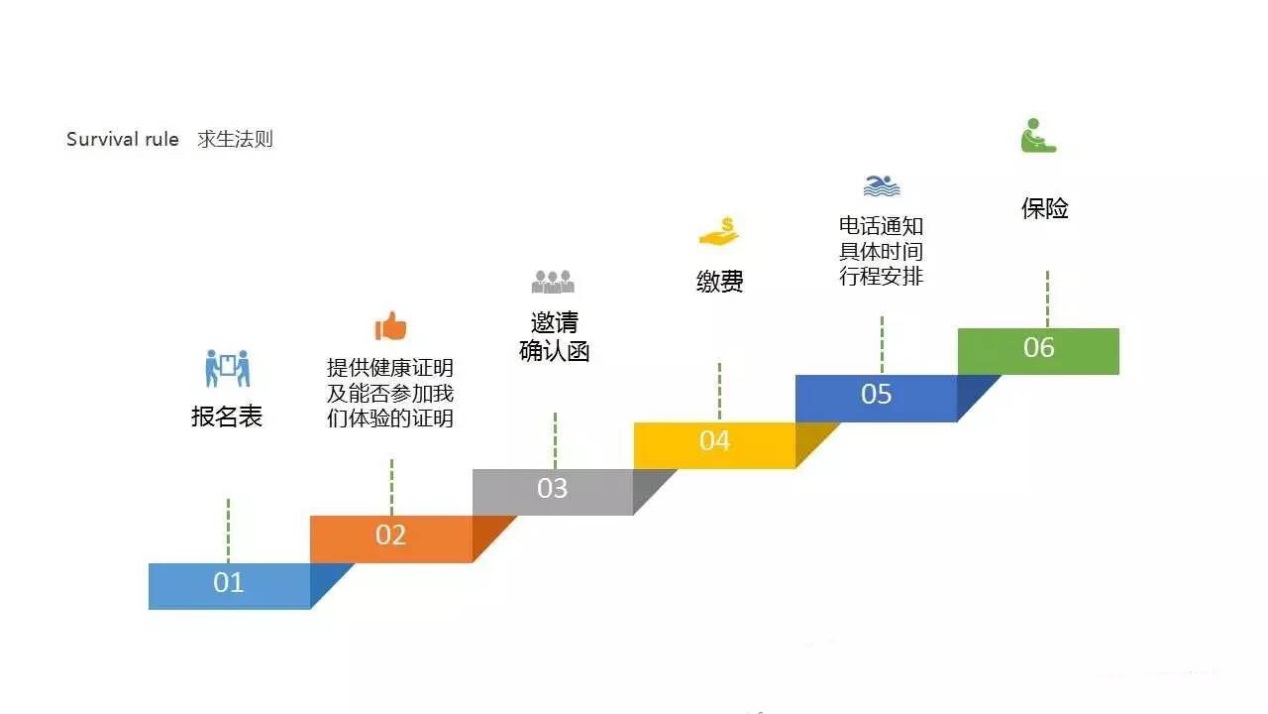 联系方式：联系人：杜老师电话：010-62719327      13121135903报名申请表学生本人信息学生本人信息学生本人信息学生本人信息学生本人信息学生本人信息学生本人信息学生本人信息学生本人信息学生本人信息学生本人信息学生本人信息学生本人信息学生本人信息学生本人信息学生本人信息学生本人信息学生本人信息学生本人信息学生本人信息学生本人信息姓名姓名曾用名曾用名曾用名曾用名曾用名照片照片照片照片照片性别性别出生日期出生日期出生日期出生日期出生日期照片照片照片照片照片出生地出生地户口所在地户口所在地户口所在地户口所在地户口所在地照片照片照片照片照片手机号手机号身份证号码身份证号码身份证号码身份证号码身份证号码身份证号码家庭住址家庭住址营员Email营员Email营员Email营员Email营员Email营员Email家庭电话家庭电话国籍国籍国籍国籍身高身高身高体重体重目前就读学校信息目前就读学校信息目前就读学校信息目前就读学校信息目前就读学校信息目前就读学校信息目前就读学校信息目前就读学校信息目前就读学校信息目前就读学校信息目前就读学校信息目前就读学校信息目前就读学校信息目前就读学校信息目前就读学校信息目前就读学校信息目前就读学校信息目前就读学校信息目前就读学校信息目前就读学校信息目前就读学校信息起止日期起止日期起止日期起止日期起止日期起止日期年级年级年级年级年级学校名称学校名称学校名称学校名称学校名称学校名称学校名称学校名称学校名称小学初中高中家庭情况家庭情况家庭情况家庭情况家庭情况家庭情况家庭情况家庭情况家庭情况家庭情况家庭情况家庭情况家庭情况家庭情况家庭情况家庭情况家庭情况家庭情况家庭情况家庭情况家庭情况父亲姓名父亲姓名手机手机手机EmailEmailEmail母亲姓名母亲姓名手机手机手机EmailEmailEmail紧急联系人姓名紧急联系人姓名与营员关系与营员关系与营员关系与营员关系与营员关系联系电话联系电话联系电话联系电话特别要求及个人生活饮食禁忌特别要求及个人生活饮食禁忌特别要求及个人生活饮食禁忌特别要求及个人生活饮食禁忌特别要求及个人生活饮食禁忌特别要求及个人生活饮食禁忌特别要求及个人生活饮食禁忌特别要求及个人生活饮食禁忌特别要求及个人生活饮食禁忌特别要求及个人生活饮食禁忌特别要求及个人生活饮食禁忌特别要求及个人生活饮食禁忌特别要求及个人生活饮食禁忌特别要求及个人生活饮食禁忌特别要求及个人生活饮食禁忌特别要求及个人生活饮食禁忌特别要求及个人生活饮食禁忌特别要求及个人生活饮食禁忌特别要求及个人生活饮食禁忌特别要求及个人生活饮食禁忌特别要求及个人生活饮食禁忌如有任何健康问题（如过敏、心脏病、糖尿病、哮喘等现象）请注明：如有任何健康问题（如过敏、心脏病、糖尿病、哮喘等现象）请注明：如有任何健康问题（如过敏、心脏病、糖尿病、哮喘等现象）请注明：如有任何健康问题（如过敏、心脏病、糖尿病、哮喘等现象）请注明：个人特长个人特长个人特长兴趣爱好兴趣爱好兴趣爱好你想推荐一起参加夏令营的同学朋友姓名你想推荐一起参加夏令营的同学朋友姓名你想推荐一起参加夏令营的同学朋友姓名联系方式联系方式联系方式本人谨在此声明：报名表所填信息完全准确真实。本人谨在此声明：报名表所填信息完全准确真实。本人谨在此声明：报名表所填信息完全准确真实。本人谨在此声明：报名表所填信息完全准确真实。申请人签字：申请人家长/监护人签字：                                  日期：申请人签字：申请人家长/监护人签字：                                  日期：申请人签字：申请人家长/监护人签字：                                  日期：申请人签字：申请人家长/监护人签字：                                  日期：申请人签字：申请人家长/监护人签字：                                  日期：申请人签字：申请人家长/监护人签字：                                  日期：申请人签字：申请人家长/监护人签字：                                  日期：申请人签字：申请人家长/监护人签字：                                  日期：申请人签字：申请人家长/监护人签字：                                  日期：申请人签字：申请人家长/监护人签字：                                  日期：申请人签字：申请人家长/监护人签字：                                  日期：申请人签字：申请人家长/监护人签字：                                  日期：申请人签字：申请人家长/监护人签字：                                  日期：申请人签字：申请人家长/监护人签字：                                  日期：申请人签字：申请人家长/监护人签字：                                  日期：申请人签字：申请人家长/监护人签字：                                  日期：申请人签字：申请人家长/监护人签字：                                  日期：申请人签字：申请人家长/监护人签字：                                  日期：申请人签字：申请人家长/监护人签字：                                  日期：申请人签字：申请人家长/监护人签字：                                  日期：申请人签字：申请人家长/监护人签字：                                  日期：缴费方式缴费方式缴费方式缴费方式缴费方式缴费方式缴费方式缴费方式缴费方式缴费方式缴费方式缴费方式缴费方式缴费方式缴费方式缴费方式缴费方式缴费方式缴费方式缴费方式缴费方式